สรุปรายงานผลโครงการโครงการขลิบหนังหุ้มปลายอวัยวะเพศชายในเยาวชนมุสลิม ประจำปีงบประมาณ พ.ศ. ๒๕66วันที่  16  มีนาคม  ๒๕๖6ณ องค์การบริหารส่วนตำบลท่ากำชำ อำเภอหนองจิก  จังหวัดปัตตานี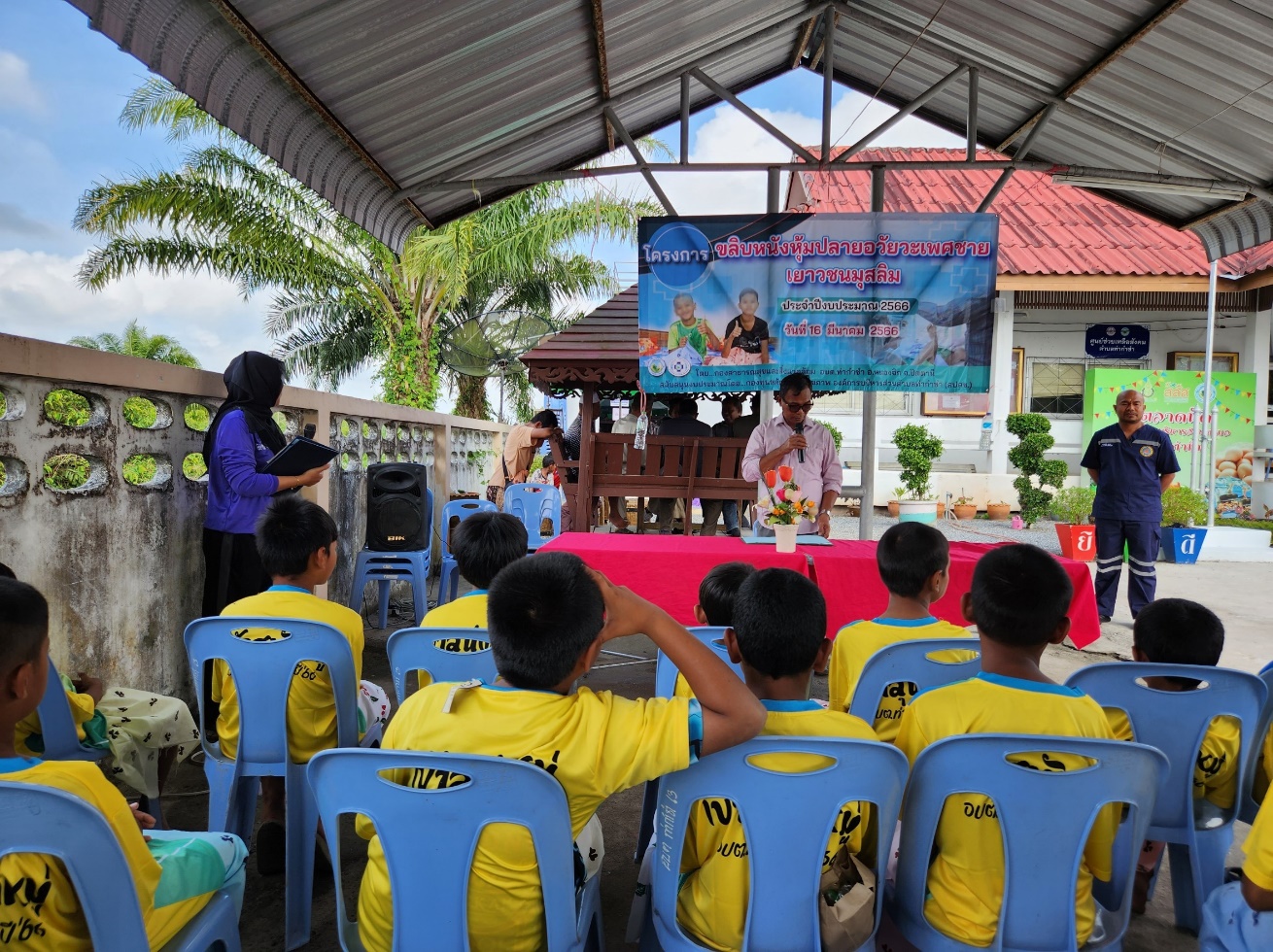 จัดทำโดยกองสาธารณสุขและสิ่งแวดล้อมองค์การบริหารส่วนตำบลท่ากำชำ  อำเภอหนองจิก  จังหวัดปัตตานี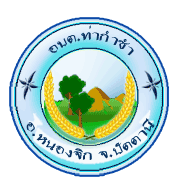 สรุปรายงานผลโครงการตามโครงการ	โครงการขลิบหนังหุ้มปลายอวัยวะเพศชายในเยาวชนมุสลิมหน่วยงาน	องค์การบริหารส่วนตำบลท่ากำชำวันที่  		16  มีนาคม  ๒๕๖6ลงชื่อ..............................................(นางสาวนูรียะ  กะจิ)นักวิชาการสาธารณสุขชำนาญการทราบลงชื่อ.................................................( นางยามีล๊ะ  มามะ )รองปลัดองค์การบริหารส่วนตำบลท่ากำชำทราบลงชื่อ.................................................( นายอาลี  อีซอ )ปลัดองค์การบริหารส่วนตำบลท่ากำชำทราบลงชื่อ.................................................( นายอรุณ  สะนิ )นายกองค์การบริหารส่วนตำบลท่ากำชำสรุปรายงานผลโครงการโครงการขลิบหนังหุ้มปลายอวัยวะเพศชายในเยาวชนมุสลิม ประจำปีงบประมาณ พ.ศ.2566วันที่  16  มีนาคม  ๒๕๖6ณ องค์การบริหารส่วนตำบลท่ากำชำ อำเภอหนองจิก  จังหวัดปัตตานีจัดทำโดยกองสาธารณสุขและสิ่งแวดล้อมองค์การบริหารส่วนตำบลท่ากำชำ  อำเภอหนองจิก  จังหวัดปัตตานีวันที่  16  มีนาคม   ๒๕๖6เวลา ๐๘.๓๐ - ๐๙.๐๐ น. ลงทะเบียน/พิธีเปิดการอบรมนางสาวนูรียะ กะจิ ตำแหน่ง นักวิชาการสาธารณสุขชำนาญการ รักษาราชการแทนผู้อำนวยการกองสาธารณสุขและสิ่งแวดล้อม เป็นผู้ดำเนินงานได้กล่าวเชิญ นายอรุณ สะนิ นายกองค์การบริหารส่วนตำบลท่ากำชำ กล่าวเปิดพิธี พร้อมกล่าวถึงวัตถุประสงค์และประโยชน์ที่คาดว่าจะได้รับจากการจัดโครงการขลิบหนังหุ้มปลายอวัยวะเพศชายในเยาวชนมุสลิม ในครั้งนี้ โดยมีวัตถุประสงค์ ดังนี้วัตถุประสงค์     ๑. เพื่อทำขลิบหนังหุ้มปลายอวัยวะเพศชายแก่เด็กและเยาวชนมุสลิม ในพื้นที่ตำบลท่ากำชำ 
เพื่อลดภาวะเสี่ยงการติดเชื้อ และภาวะออกเลือดมาก (bleeding)     ๒. เพื่อรณรงค์และสร้างความตระหนัก ความเข้าใจ ในการดูแลสุขภาพและป้องกันโรค โดยเฉพาะ    โรคติดเชื้อ     ๓. เพื่อให้เด็กและเยาวชนมุสลิมในเขตพื้นที่ตำบลท่ากำชำสามารถเข้าถึงบริการด้านส่งเสริมและ   ป้องกันโรค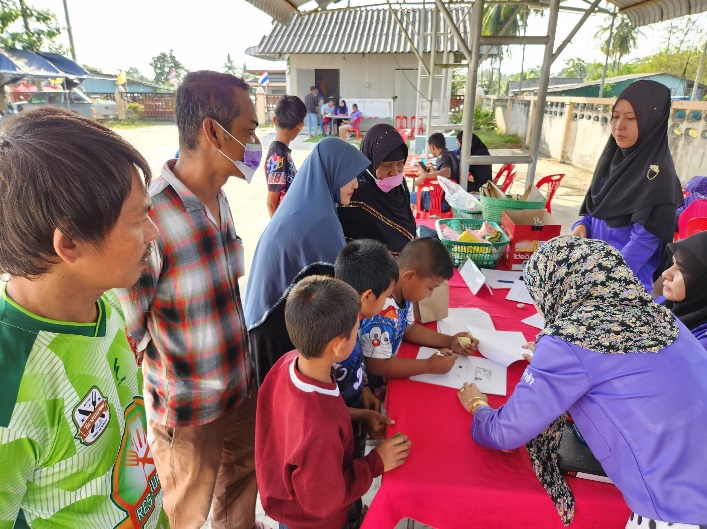 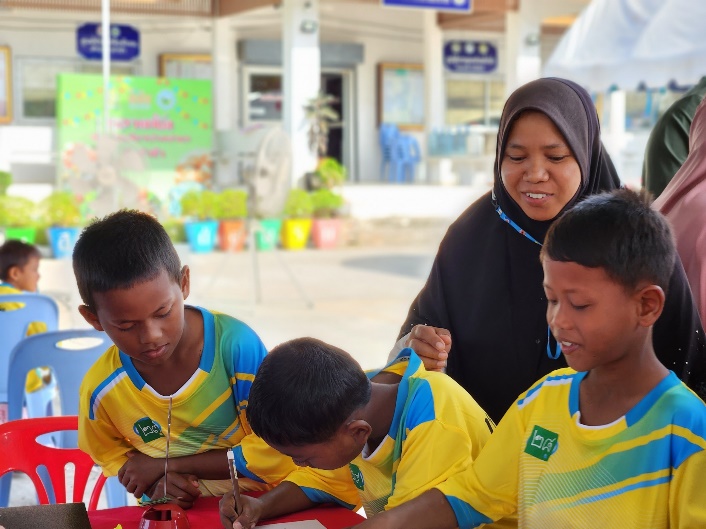 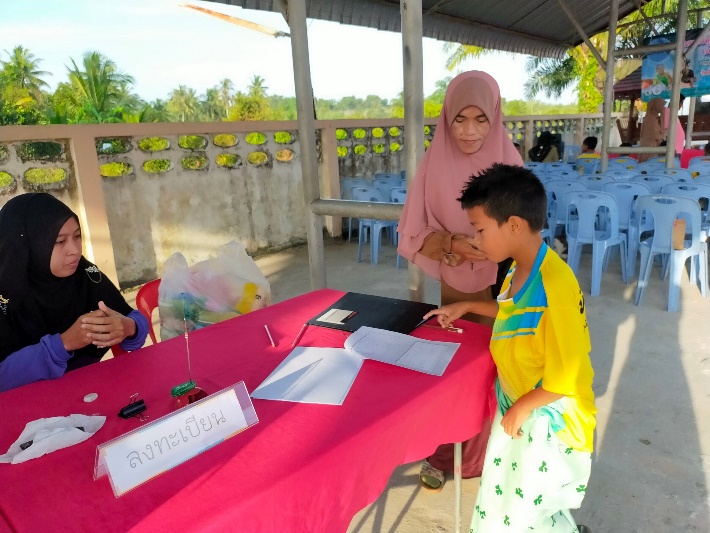 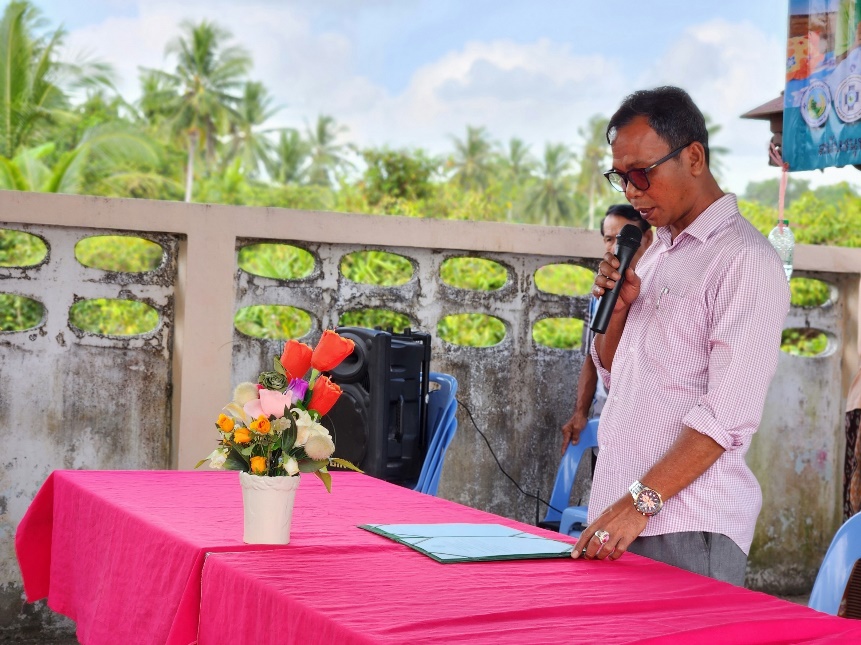 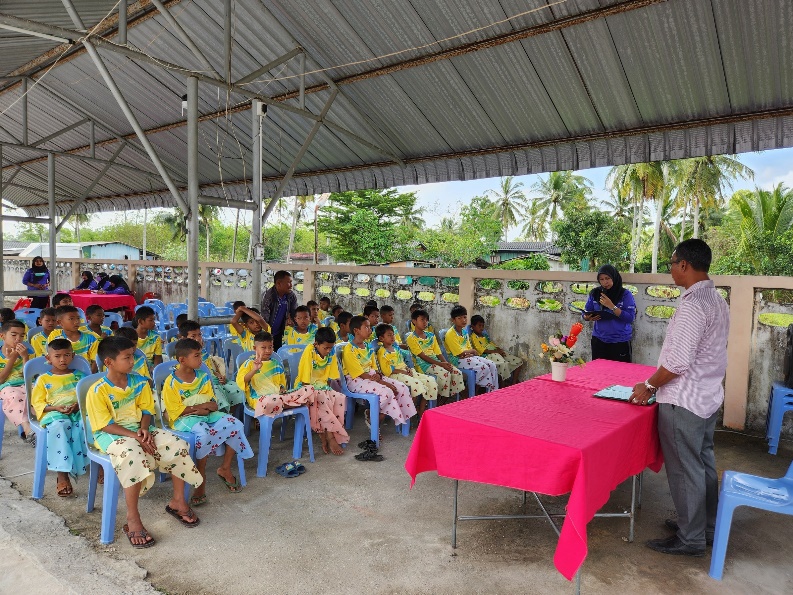 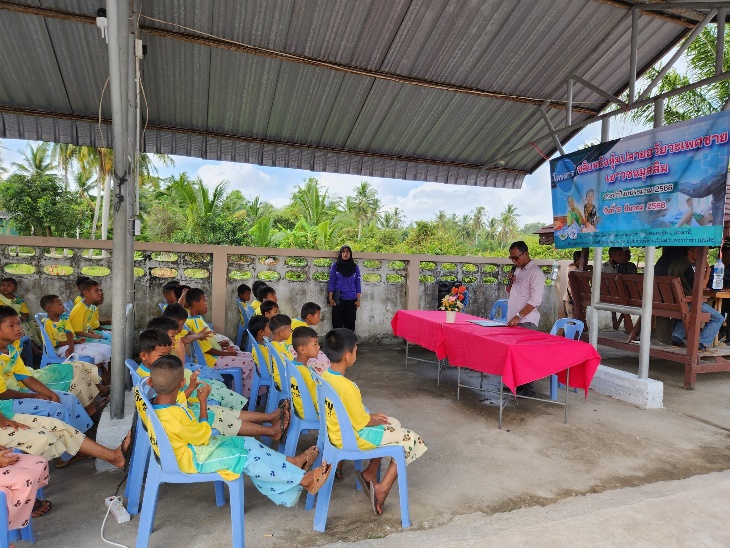 เวลา ๐๙.๐๐ - ๑0.๐๐ น. กิจกรรมอบรมให้ความรู้เรื่องการดูแลสุขภาพตนในการขลิบหนังหุ้มปลายอวัยวะเพศชาย                (การป้องกันโรคติดต่อ) โดย นายมะกอเซ็ง เจะแต ตำแหน่ง ผอ.รพ.สต ปุโละปุโย 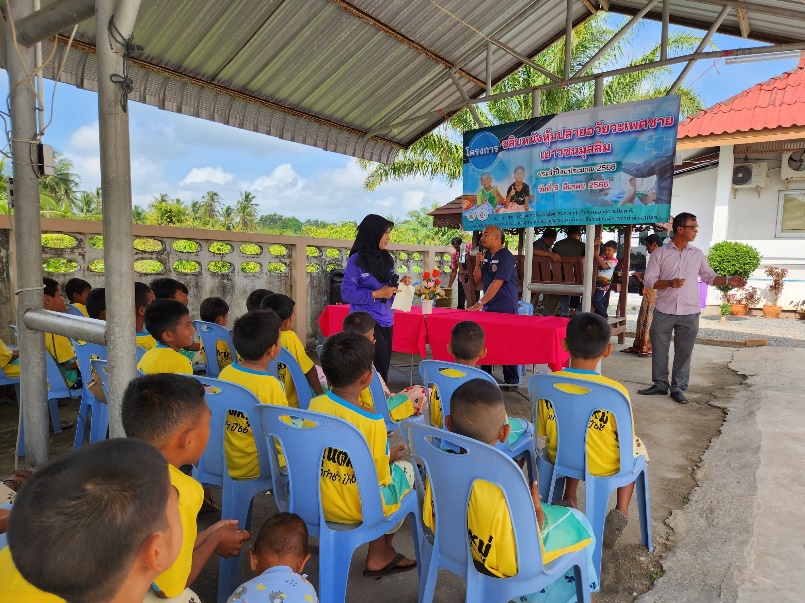 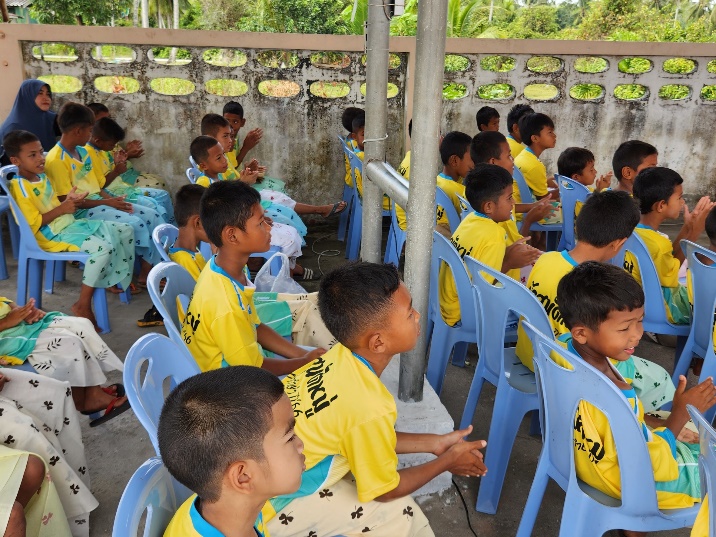 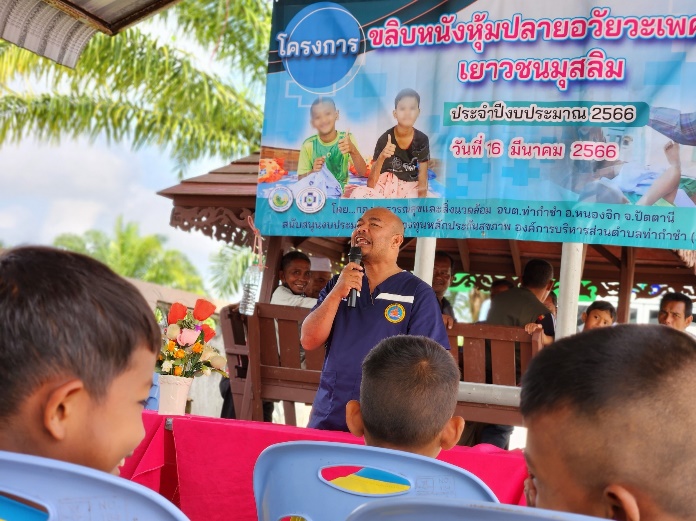 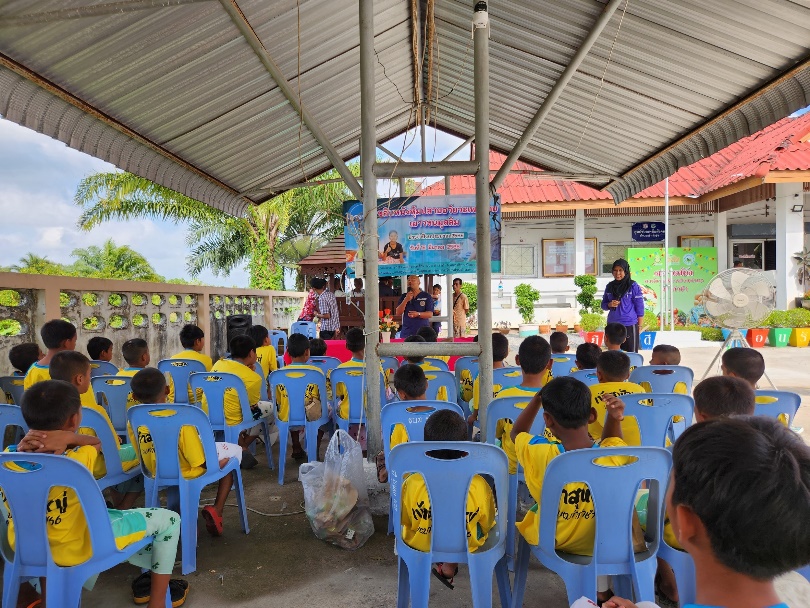 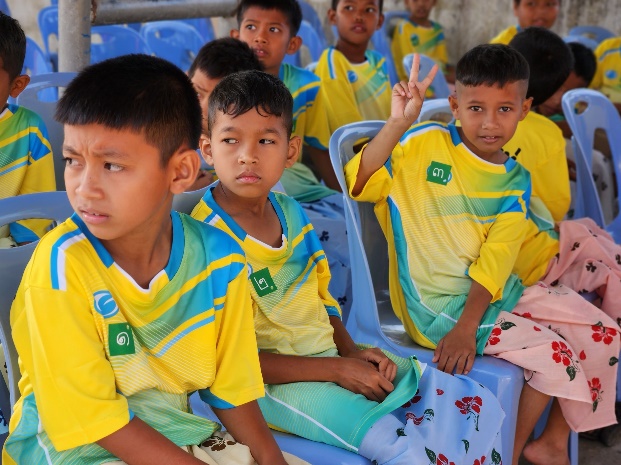 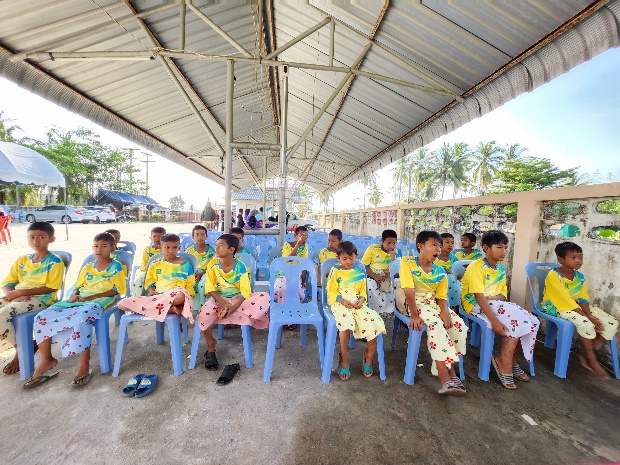 เวลา ๑0.15 น. เป็นต้นไป  กิจกรรมขลิบหนังหุ้มปลายอวัยวะเพศชายในเยาวชนมุสลิม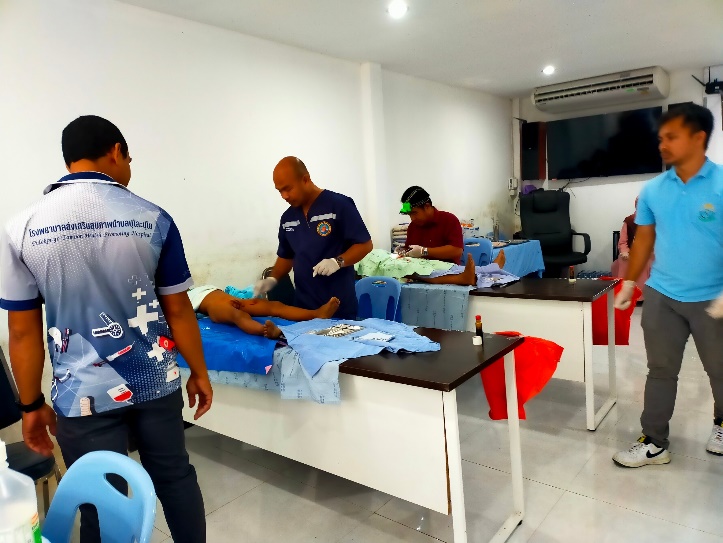 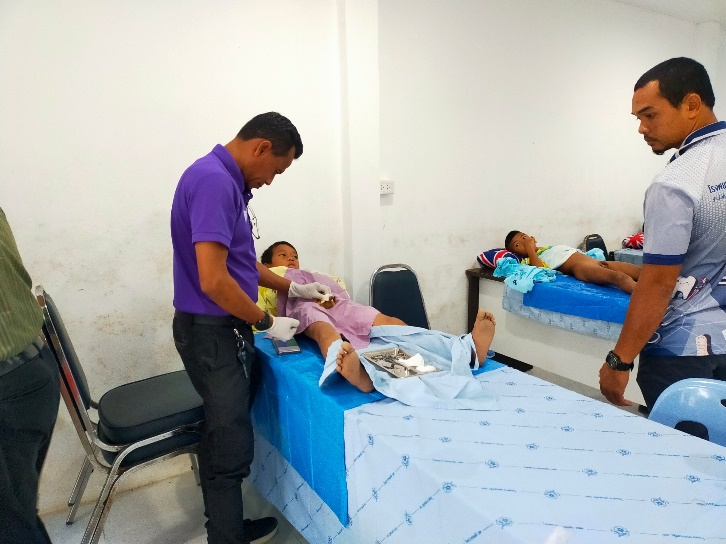 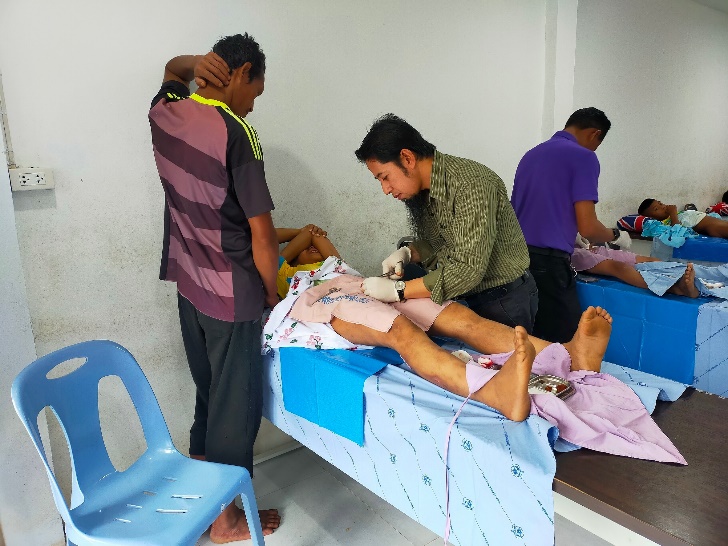 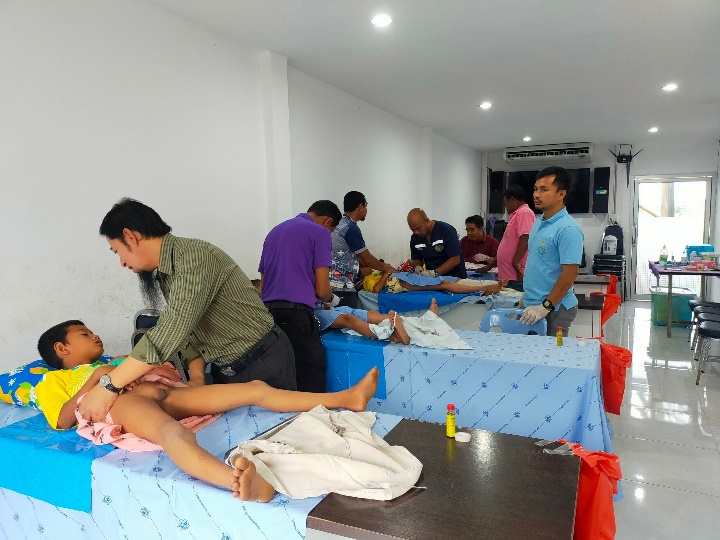 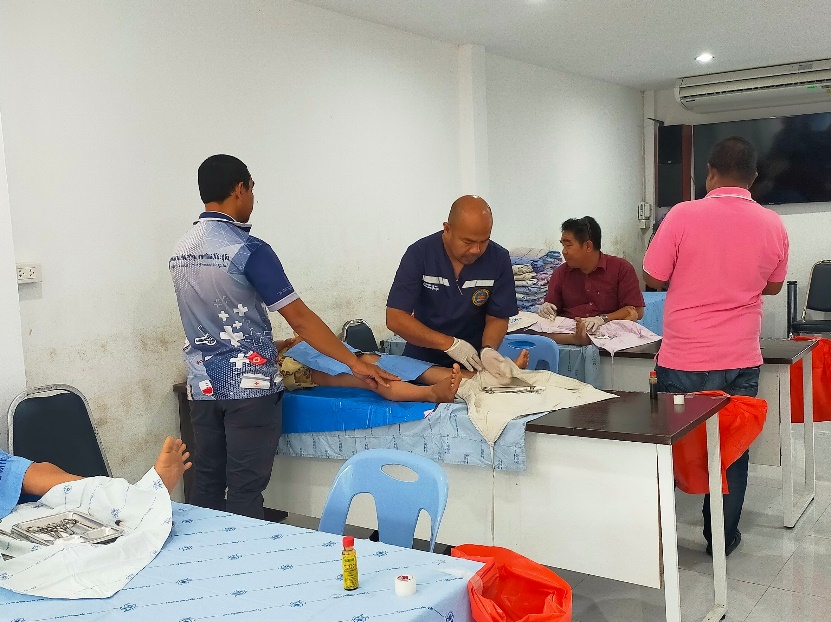 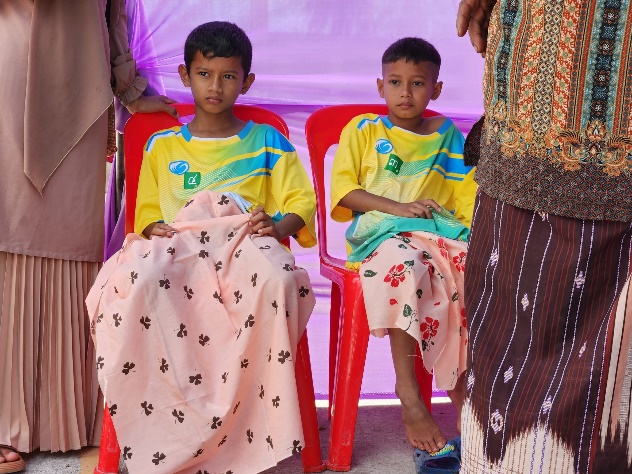 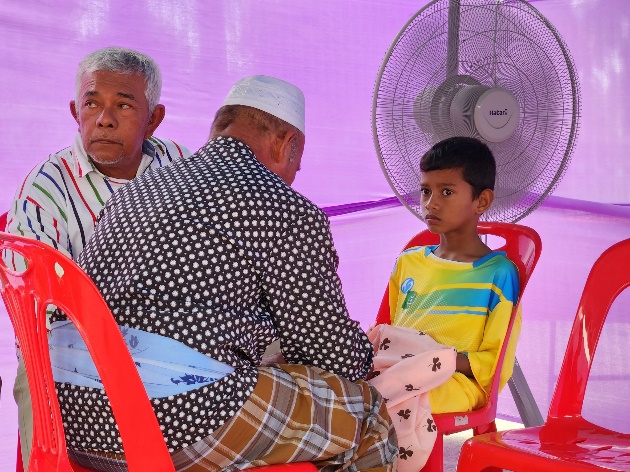 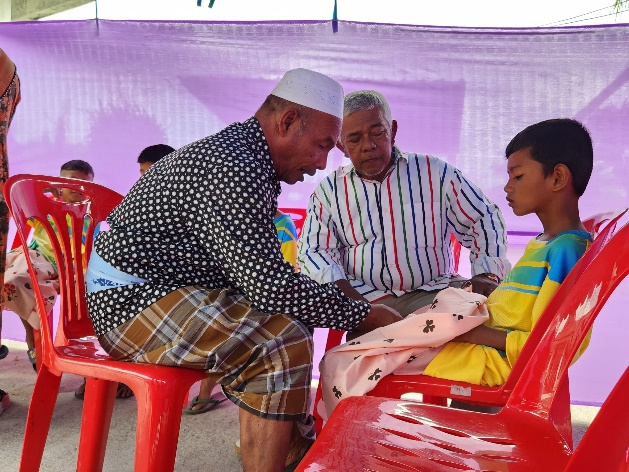 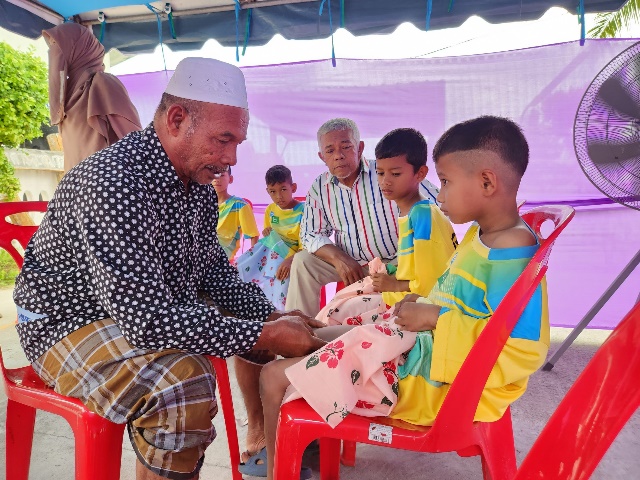 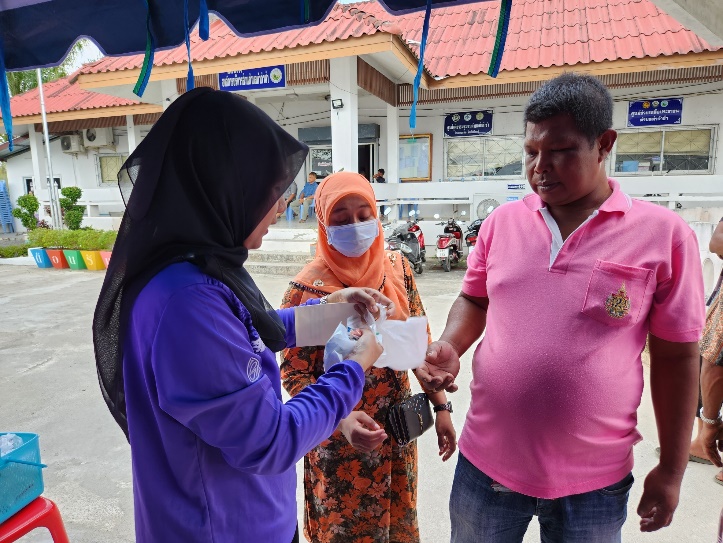 ประโยชน์ที่ได้รับ          1. เด็กและเยาวชนมุสลิมได้รับการทำสุหนัต (ขลิบหนังหุ้มปลายอวัยวะเพศชาย) สามารถลดภาวะเสี่ยงของการออกเลือด (bleeding) ภาวะแทรกซ้อน (การอักเสบรุนแรง)และการติดเชื้อ2. เกิดความตระหนัก ความเข้าใจ ในการดูแลสุขภาพและป้องกันโรคติดเชื้อ แก่ผู้ปกครอง  